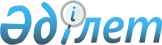 "Солтүстік Қазақстан облысы Тимирязев ауданының аумағында сайлау учаскелерін құру туралы" Солтүстік Қазақстан облысы Тимирязев ауданы әкімінің 2021 жылғы 3 наурыздағы № 9 шешіміне өзгеріс енгізу туралыСолтүстік Қазақстан облысы Тимирязев ауданы әкімінің м.а. 2022 жылғы 17 мамырдағы № 5 шешімі. Қазақстан Республикасының Әділет министрлігінде 2022 жылғы 18 мамырда № 28098 болып тіркелді
      ШЕШТІМ:
      1. Солтүстік Қазақстан облысы Тимирязев ауданы әкімінің "Солтүстік Қазақстан облысы Тимирязев ауданының аумағында сайлау учаскелерін құру туралы" 2021 жылғы 3 наурыздағы № 9 шешіміне (Нормативтік құқықтық актілерді мемлекеттік тіркеу тізілімінде № 7149 болып тіркелген) келесі өзгеріс енгізілсін:
      көрсетілген шешімнің қосымшасы осы шешімнің қосымшасына сәйкес жаңа редакцияда жазылсын.
      2. Осы шешімнің орындалуын бақылау Солтүстік Қазақстан облысы Тимирязев ауданы әкімі аппаратының басшысына жүктелсін.
      3. Осы шешім оның алғашқы ресми жарияланған күнінен кейін күнтізбелік он күн өткен соң қолданысқа енгізіледі.
       "КЕЛІСІЛДІ"
      Тимирязев аудандық
      сайлау комиссиясы Солтүстік Қазақстан облысы Тимирязев ауданының аумағында құрылған сайлау учаскелері
      1. № 480 сайлау учаскесі: 
      "Солтүстік Қазақстан облысы әкімдігінің білім басқармасы" коммуналдық мемлекеттік мекемесінің "Тимирязев ауданының білім бөлімі" коммуналдық мемлекеттік мекемесі "Ақсуат орта мектебі" коммуналдық мемлекеттік мекемесінің ғимараты.
      Сайлау учаскесінің орналасқан жері: Солтүстік Қазақстан облысы, Тимирязев ауданы, Ақсуат ауылдық округі, Ақсуат ауылы, Гагарин көшесі, № 13 үй; 
      сайлау учаскесінің шекаралары: Ақсуат ауылы.
      2. № 481 сайлау учаскесі:
      "Солтүстік Қазақстан облысы әкімдігінің білім басқармасы" коммуналдық мемлекеттік мекемесінің "Тимирязев ауданының білім бөлімі" коммуналдық мемлекеттік мекемесі "Дзержинский негізгі мектебі" коммуналдық мемлекеттік мекемесінің ғимараты.
      Сайлау учаскесінің орналасқан жері: Солтүстік Қазақстан облысы, Тимирязев ауданы, Дзержинский ауылдық округі, Дзержинское ауылы, Школьная көшесі, № 16 үй; 
      сайлау учаскесінің шекаралары: Дзержинское ауылы.
      3. № 482 сайлау учаскесі:
      "Солтүстік Қазақстан облысы әкімдігінің білім басқармасы" коммуналдық мемлекеттік мекемесінің "Тимирязев ауданының білім бөлімі" коммуналдық мемлекеттік мекемесі "Дмитриев орта мектебі" коммуналдық мемлекеттік мекемесінің ғимараты.
      Сайлау учаскесінің орналасқан жері: Солтүстік Қазақстан облысы, Тимирязев ауданы, Дмитриев ауылдық округі, Дмитриевка ауылы, Абай көшесі, № 12 үй;
      сайлау учаскесінің шекаралары: Дмитриевка ауылы.
      4. № 483 сайлау учаскесі:
      "Солтүстік Қазақстан облысы әкімдігінің білім басқармасы" коммуналдық мемлекеттік мекемесінің "Тимирязев ауданының білім бөлімі" коммуналдық мемлекеттік мекемесі "Жарқын орта мектебі" коммуналдық мемлекеттік мекемесінің ғимараты.
      Сайлау учаскесінің орналасқан жері: Солтүстік Қазақстан облысы, Тимирязев ауданы, Дмитриев ауылдық округі, Жарқын ауылы, Сегіз Сері көшесі, № 30 үй; 
      сайлау учаскесінің шекаралары: Жарқын ауылы.
      5. № 484 сайлау учаскесі:
      "Солтүстік Қазақстан облысы әкімдігінің денсаулық сақтау басқармасы" коммуналдық мемлекеттік мекемесінің "Тимирязев аудандық ауруханасы" шаруашылық жүргізу құқығындағы мемлекеттік коммуналдық кәсіпорынның медициналық пунктінің ғимараты.
      Сайлау учаскесінің орналасқан жері: Солтүстік Қазақстан облысы, Тимирязев ауданы, Дмитриев ауылдық округі, Ынтымақ ауылы, Центральная көшесі, № 25 үй;
      сайлау учаскесінің шекаралары: Ынтымақ ауылы.
      6. № 485 сайлау учаскесі:
      "Солтүстік Қазақстан облысы әкімдігінің білім басқармасы" коммуналдық мемлекеттік мекемесінің "Тимирязев ауданының білім бөлімі" коммуналдық мемлекеттік мекемесі "Докучаев орта мектебі" коммуналдық мемлекеттік мекемесінің ғимараты.
      Сайлау учаскесінің орналасқан жері: Солтүстік Қазақстан облысы, Тимирязев ауданы, Докучаев ауылдық округі, Докучаево ауылы, Школьная көшесі, № 23 үй; 
      сайлау учаскесінің шекаралары: Докучаево, Северное ауылдары.
      7. № 486 сайлау учаскесі:
      "Солтүстік Қазақстан облысы әкімдігінің денсаулық сақтау басқармасы" коммуналдық мемлекеттік мекемесінің "Тимирязев аудандық ауруханасы" шаруашылық жүргізу құқығындағы мемлекеттік коммуналдық кәсіпорынның медициналық пунктінің ғимараты.
      Сайлау учаскесінің орналасқан жері: Солтүстік Қазақстан облысы, Тимирязев ауданы, Есіл ауылдық округі, Есіл ауылы, Мир көшесі, № 23 үй;
      сайлау учаскесінің шекаралары: Есіл ауылы.
      8. № 487 сайлау учаскесі:
      "Солтүстік Қазақстан облысы әкімдігінің білім басқармасы" коммуналдық мемлекеттік мекемесінің "Тимирязев ауданының білім бөлімі" коммуналдық мемлекеттік мекемесі "Комсомол орта мектебі" коммуналдық мемлекеттік мекемесінің ғимараты.
      Сайлау учаскесінің орналасқан жері: Солтүстік Қазақстан облысы, Тимирязев ауданы, Комсомол ауылдық округі, Комсомольское ауылы, Комсомольская көшесі, № 14 үй; 
      сайлау учаскесінің шекаралары: Комсомольское ауылы.
      9. № 488 сайлау учаскесі:
      "Солтүстік Қазақстан облысы әкімдігінің білім басқармасы" коммуналдық мемлекеттік мекемесінің "Тимирязев ауданының білім бөлімі" коммуналдық мемлекеттік мекемесі "Ленин негізгі мектебі" коммуналдық мемлекеттік мекемесінің ғимараты.
      Сайлау учаскесінің орналасқан жері: Солтүстік Қазақстан облысы, Тимирязев ауданы, Ленин ауылдық округі, Ленинское ауылы, Лесная көшесі, № 36 үй;
      сайлау учаскесінің шекаралары: Ленинское ауылы.
      10. № 489 сайлау учаскесі:
      "Солтүстік Қазақстан облысы әкімдігінің білім басқармасы" коммуналдық мемлекеттік мекемесінің "Тимирязев ауданының білім бөлімі" коммуналдық мемлекеттік мекемесі "Москворецкий орта мектебі" коммуналдық мемлекеттік мекемесінің ғимараты.
      Сайлау учаскесінің орналасқан жері: Солтүстік Қазақстан облысы, Тимирязев ауданы, Москворецк ауылдық округі, Москворецкое ауылы, Школьная көшесі, № 16 үй; 
      сайлау учаскесінің шекаралары: Москворецкое ауылы.
      11. № 490 сайлау учаскесі:
      "Солтүстік Қазақстан облысы әкімдігінің білім басқармасы" коммуналдық мемлекеттік мекемесінің "Тимирязев ауданының білім бөлімі" коммуналдық мемлекеттік мекемесі "Мичурин орта мектебі" коммуналдық мемлекеттік мекемесінің ғимараты.
      Сайлау учаскесінің орналасқан жері: Солтүстік Қазақстан облысы, Тимирязев ауданы, Мичурин ауылдық округі, Мичурино ауылы, Сәбит Мұқанов көшесі, № 17 үй; 
      сайлау учаскесінің шекаралары: Мичурино ауылы.
      12. № 491 сайлау учаскесі:
      "Солтүстік Қазақстан облысы әкімдігінің білім басқармасы" коммуналдық мемлекеттік мекемесінің "Тимирязев ауданының білім бөлімі" коммуналдық мемлекеттік мекемесі "Белоградов орта мектебі" коммуналдық мемлекеттік мекемесінің ғимараты.
      Сайлау учаскесінің орналасқан жері: Солтүстік Қазақстан облысы, Тимирязев ауданы, Белоградов ауылдық округі, Белоградовка ауылы, Ученическая көшесі, № 2 үй; 
      сайлау учаскесінің шекаралары: Белоградовка ауылы.
      13. № 492 сайлау учаскесі:
      "Солтүстік Қазақстан облысы әкімдігінің білім басқармасы" коммуналдық мемлекеттік мекемесінің "Тимирязев ауданының білім бөлімі" коммуналдық мемлекеттік мекемесі "Ақжан негізгі мектебі" коммуналдық мемлекеттік мекемесінің ғимараты.
      Сайлау учаскесінің орналасқан жері: Солтүстік Қазақстан облысы, Тимирязев ауданы, Ақжан ауылдық округі, Ақжан ауылы, Мир көшесі, № 6 үй; 
      сайлау учаскесінің шекаралары: Ақжан, Приозерное ауылдары.
      14. № 493 сайлау учаскесі:
      "Солтүстік Қазақстан облысы әкімдігінің білім басқармасы" коммуналдық мемлекеттік мекемесінің "Тимирязев ауданының білім бөлімі" коммуналдық мемлекеттік мекемесі "Степной орта мектебі" коммуналдық мемлекеттік мекемесінің ғимараты.
      Сайлау учаскесінің орналасқан жері: Солтүстік Қазақстан облысы, Тимирязев ауданы, Құртай ауылдық округі, Степное ауылы, Элеваторная көшесі, № 5 А үй; 
      сайлау учаскесінің шекаралары: Степное, Ракитное ауылдары.
      15. № 494 сайлау учаскесі:
      "Солтүстік Қазақстан облысы Тимирязев ауданының Интернационал ауылдық клубы" коммуналдық мемлекеттік мекемесінің ғимараты.
      Сайлау учаскесінің орналасқан жері: Солтүстік Қазақстан облысы, Тимирязев ауданы, Интернационал ауылдық округі, Дружба ауылы, Мир көшесі, № 30 үй;
      сайлау учаскесінің шекаралары: Дружба ауылы.
      16. № 495 сайлау учаскесі:
      "Қазақстан Республикасы Білім және ғылым министрлігі Солтүстік Қазақстан облысы әкімдігінің "Тимирязев агротехникалық колледжі" коммуналдық мемлекеттік мекемесінің ғимараты.
      Сайлау учаскесінің орналасқан жері: Солтүстік Қазақстан облысы, Тимирязев ауданы, Тимирязев ауылдық округі, Тимирязев ауылы, Комсомольская көшесі, № 19 үй; 
      сайлау учаскесінің шекаралары: Тимирязев ауылы Водопроводная, Горький №№ 14/1, 14/2, 15, 16, 17/1, 17/2, 18, 19, 25, 28, 36, 37, 38, 40, 42 үйлері, Терешкова, Первомайская, Целинная, Восточная, Тимирязевская, Шухов, Краснодарская, Юбилейная, Полевая, Мир, Комсомольская №№ 2, 4, 5, 6, 7, 8/1, 8/2, 10, 11, 13, 18, 20, 21, 24, 27, 29, 34/1, 34/2, 35 үйлері, Приозерная, Молодежная көшелері, Октябрьский, Садовый, Шухов қиылыстары.
      17. № 496 сайлау учаскесі:
      "Солтүстік Қазақстан облысы Тимирязев ауданы әкімдігінің аудандық мәдениет үйі" коммуналдық мемлекеттік қазыналық кәсіпорнының ғимараты.
      Сайлау учаскесінің орналасқан жері: Солтүстік Қазақстан облысы, Тимирязев ауданы, Тимирязев ауылдық округі, Тимирязев ауылы, Жеңіс көшесі, № 11 үй;
      сайлау учаскесінің шекаралары: Тимирязев ауылы Плетнев, Первоцелинников, Жеңіс, Урицкий, Өтеубаев, Киров, Северная, Энергетиков-1, Энергетиков-2, Чкалов, Некрасов, Горький №№ 41, 43, 46, 47/1, 47/2, 48, 49, 50, 51/1, 51/2, 53, 55, 56, 57, 58, 59, 60, 61, 62, 63, 64, 65, 66, 67, 68/1, 68/2, 69, 70, 71, 72, 73, 76/1, 76/2, 82/1 үйлері, Комсомольская №№ 39/1, 39/2, 41/1, 41/2, 43/2, 45/1, 45/2, 47, 49, 51, 53 үйлері, Дорожная, Пушкин, Фадеев, Шаталов, Дубровский, Комаров, Жұмабаев көшелері, Дорожный, Дубровский, Больничный қиылыстары.
      18. № 497 сайлау учаскесі:
      "Солтүстік Қазақстан облысы әкімдігінің білім басқармасы" коммуналдық мемлекеттік мекемесінің "Тимирязев ауданының білім бөлімі" коммуналдық мемлекеттік мекемесі "Тимирязев жалпы білім беретін қазақ мектеп-интернаты" коммуналдық мемлекеттік мекемесінің ғимараты.
      Сайлау учаскесінің орналасқан жері: Солтүстік Қазақстан облысы, Тимирязев ауданы, Тимирязев ауылдық округі, Тимирязев ауылы, Жұмабаев көшесі, № 10 үй;
      сайлау учаскесінің шекаралары: Тимирязев ауылы Бөкетов, Уәлиханов, Абай, Космонавттар, Бауыржан Момышұлы, Омаров, Новая, Олимпийская, Тәуелсіздік, Абылай хан көшелері, Олимпийский 1, Олимпийский 2 қиылыстары.
      19. № 498 сайлау учаскесі:
      "Солтүстік Қазақстан облысы әкімдігінің білім басқармасы" коммуналдық мемлекеттік мекемесінің "Тимирязев ауданының білім бөлімі" коммуналдық мемлекеттік мекемесі "Сулы-Элеватор негізгі мектебі" коммуналдық мемлекеттік мекемесінің ғимараты.
      Сайлау учаскесінің орналасқан жері: Солтүстік Қазақстан облысы, Тимирязев ауданы, Тимирязев ауылдық округі, Тимирязев ауылы, Североморская көшесі, № 36 үй; 
      сайлау учаскесінің шекаралары: Тимирязев ауылы Ленин, Гоголь, Брянская, Элеваторная, Гагарин, Североморская, Степная, Турищев, Кооперативная, Центральная, Рабочая, Дальняя, Школьная, Вокзальная көшелері, Школьный қиылысы, Рассвет ауылы.
      20. № 499 сайлау учаскесі:
      "Солтүстік Қазақстан облысы Тимирязев ауданының Хмельницкий ауылдық клубы" коммуналдық мемлекеттік мекемесінің ғимараты.
      Сайлау учаскесінің орналасқан жері: Солтүстік Қазақстан облысы, Тимирязев ауданы, Хмельницкий ауылдық округі, Хмельницкое ауылы, Калинин көшесі, № 16 үй;
      сайлау учаскесінің шекаралары: Хмельницкое ауылы.
      21. № 500 сайлау учаскесі:
      "Солтүстік Қазақстан облысы әкімдігінің білім басқармасы" коммуналдық мемлекеттік мекемесінің "Тимирязев ауданының білім бөлімі" коммуналдық мемлекеттік мекемесі "Целинный бастауыш мектебі" коммуналдық мемлекеттік мекемесінің ғимараты.
      Сайлау учаскесінің орналасқан жері: Солтүстік Қазақстан облысы, Тимирязев ауданы, Целинный ауылдық округі, Целинное ауылы, Школьная көшесі, № 8 үй;
      сайлау учаскесінің шекаралары: Целинное ауылы.
					© 2012. Қазақстан Республикасы Әділет министрлігінің «Қазақстан Республикасының Заңнама және құқықтық ақпарат институты» ШЖҚ РМК
				
      Тимирязев ауданы әкімінің міндетін атқарушы

Ж. Макенова
Тимирязев ауданы әкімінің2022 жылғы 17 мамырдағы № 5шешіміне қосымшаСолтүстік Қазақстан облысыТимирязев ауданы әкімінің2021 жылғы "3" наурыздағы№ 9 шешімінеқосымша